CONVENIO DE COLABORACION QUE CELEBRAN POR UNA PARTE, XXXXXXX, REPRESENTADO EN ESTE ACTO POR XXXXXXX, EN SU CARÁCTER DE XXXXXXX, A QUIEN EN LO SUCESIVO SE LE DENOMINARA “XXXXXXX”, POR LA OTRA PARTE XXXXXXX, REPRESENTADO POR EL/LA XXXXXXX, EN SU CARÁCTER DE XXXXXXX, A QUIEN EN LO SUCESIVO SE LE DENOMINARÁ “LA ORGANIZACIÓN”,  A QUIENES EN CONJUNTO EN LO SUCESIVO SE LES DENOMINARA “LAS PARTES”, CONVINIENDO SUJETAR SU VOLUNTAD AL TENOR DE LAS SIGUIENTES DECLARACIONES Y CLAUSULAS:  D E C L A R A C I O N E S:DECLARA “XXXXXXX”: 1.1.-   Que es una asociación civil legalmente constituida, el XXXXXXX de   XXXXXXX de XXXXXXX según consta en la escritura pública número XXXXXXX, otorgada ante la fe del Lic. XXXXXXX y  registrada bajo el número XXXXXXX a folios XXXXXXX del libro XXXXXXX de la sección XXXXXXX del Registro Público de la Propiedad del XXXXXXX Distrito Judicial del mes de XXXXXXX de XXXXXXX.  1.2.-  Que su XXXXXXX, XXXXXXX, está facultado (a) para celebrar convenios y actos jurídicos que sean necesarios, según lo acredita con el poder otorgado ante la fe del Lic. XXXXXXX, y registrada bajo el número XXXXXXX a folios XXXXXXX del libro XXXXXXX de la sección XXXXXXX del Registro Público de la Propiedad, por lo que declara  tener facultades suficientes para obligar a su representada en los términos del presente instrumento legal, manifestando bajo protesta de decir verdad, que el carácter con el que comparece, no le ha sido limitado, revocado ni ha concluido por causa alguna. 1.3.- Que su Registro Federal de Contribuyentes es XXXXXXX. 1.4.-  Que tiene por objeto social XXXXXXX. 1.5.- Que señala como su domicilio para los efectos legales derivados del presente instrumento, el ubicado en XXXXXXX.1.6.-  Que de acuerdo con sus objetivos fundacionales y sin ánimo de lucro, desea realizar un análisis, cuyas conclusiones estarán abiertas a consulta pública, sobre el grado de cumplimiento de los Principios de Transparencia y Buenas Prácticas de las organizaciones de la Sociedad Civil (OSC) que así lo soliciten. 1.7.- Que “LA ORGANIZACIÓN” cumple con los requisitos exigidos por “XXXXXXX” para firmar el siguiente acuerdo de colaboración. Señalados en el Anexo 1. DECLARA “LA ORGANIZACIÓN”: 2.1.-   Que es una asociación civil legalmente constituida, el XXXXXXX de   XXXXXXX de XXXXXXX según consta en la escritura pública número XXXXXXX, otorgada ante la fe del XXXXXXX y registrada bajo el número XXXXXXX a folios XXXXXXX del libro XXXXXXX de la sección XXXXXXX del Registro Público de la Propiedad del Distrito Judicial XXXXXXX del mes de XXXXXXX de XXXXXXX.  2.2.-  Que su representante legal, XXXXXXX, está facultado para celebrar convenios y actos jurídicos que sean necesarios, según lo acredita con el poder otorgado ante la fe del Lic. XXXXXXX, y registrada bajo el número XXXXXXX a folios XXXXXXX del libro XXXXXXX de la sección XXXXXXX del Registro Público de la Propiedad, por lo que declara  tener facultades suficientes para obligar a su representada en los términos del presente instrumento legal, manifestando bajo protesta de decir verdad, que el carácter con el que comparece, no le ha sido limitado, revocado ni ha concluido por causa alguna. 2.3.- Que su Registro Federal de Contribuyentes es XXXXXXX. 2.4.-  Que tiene por objeto social XXXXXXX.2.5.- Que señala como su domicilio para los efectos legales derivados del presente instrumento, el ubicado en XXXXXXX de la colonia XXXXXXX de la ciudad  de XXXXXXX. 2.6.- Que solicitó a “XXXXXXX” que realizará un análisis basado en los Principios de Transparencia y Buenas Prácticas consistente en analizar si se cumplen dichos principios.III.- DECLARAN “LAS PARTES”:3.1.- Que es interés común la realización del presente convenio de colaboración para XXXXXXX. 3.2.- Que las facultades con que comparecen no les han sido revocadas ni limitadas en forma alguna. 3.3.  Que se reconocen recíprocamente la personalidad con la que se ostentan  para suscribir el presente instrumento, manifestando que en la emisión de su voluntad no media vicio alguno del consentimiento, motivo por el cual expresan que es su intención sujetar el mismo al tenor de las siguientes: C  L  A  U  S  U  L  A  S:PRIMERA.-  El objeto del presente convenio, es la coordinación de “LAS PARTES” para desarrollar con la debida competencia y diligencia profesional para XXXXXXX.SEGUNDA.- “LA ORGANIZACIÓN” se compromete a  XXXXXXX.TERCERA.-CUARTA.- QUINTA.- SEXTA.-  SEPTIMA.- OCTAVA.- NOVENA.- DECIMA.- DECIMA PRIMERA.- El presente convenio tendrá una duración de un año contado a partir de la fecha de su firma. Este plazo quedará prorrogado tácitamente en el futuro por años sucesivos si ninguna de las partes comunicará a la otra de forma fehaciente lo contrario con 30 días de anticipación a la expiración de este instrumento o de cualquier de sus prórrogas. DECIMA SEGUNDA.-  En el caso de que “LA ORGANIZACIÓN” deje de cumplir alguno de los requisitos  establecidos en el numeral 2.4 de la Cláusula II de la Sección de Declaraciones, “XXXXXXX” podrá rescindir el presente convenio y…DECIMA TERCERA.-  “LAS PARTES” manifiestan que, en caso de suscitarse duda o controversia sobre la interpretación y cumplimiento del presente convenio, así como de todo aquello que no esté estipulado en el mismo, lo resolverán de común acuerdo, mediante la utilización de mecanismos de conciliación. LEIDO QUE FUE EL PRESENTE CONVENIO POR LAS PARTES Y CONFORMES CON SU CONTENIDO, ALCANCE Y FUERZA LEGAL LO RATIFICAN EN TODAS  CADA UNA DE SUS PARTES, LO FIRMAN AL CALCE Y AL MARGEN PARA DEBIDA CONSTANCIA LEGAL A LOS XXXXXXX DIAS DEL MES DE XXXXXXX DEL AÑO DOS MIL XXXXXXX, EN LA CIUDAD DE XXXXXXX, XXXXXXX.                           POR “XXXXXXX”			                                        POR “LA ORGANIZACIÓN”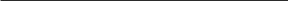         NOMBRE DEL REPRESENTANTE LEGAL			   NOMBRE DEL REPRESENTANTE LEGAL                          TESTIGO 1 			                  		   TESTIGO 2            NOMBRE DEL TESTIGO 1       				      NOMBRE DEL TESTIGO 2  